ROZČLENIŤ SLOVÁ NA SLABIKY. URČIŤ POČET SLABÍK, Z KTORÝCH SA SKLADÁ SLOVO.KTORÉ ZVIERATKO JE DOMÁCE?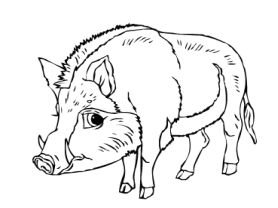 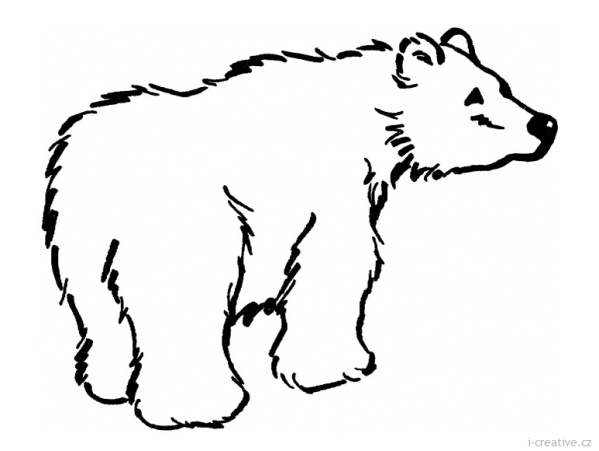 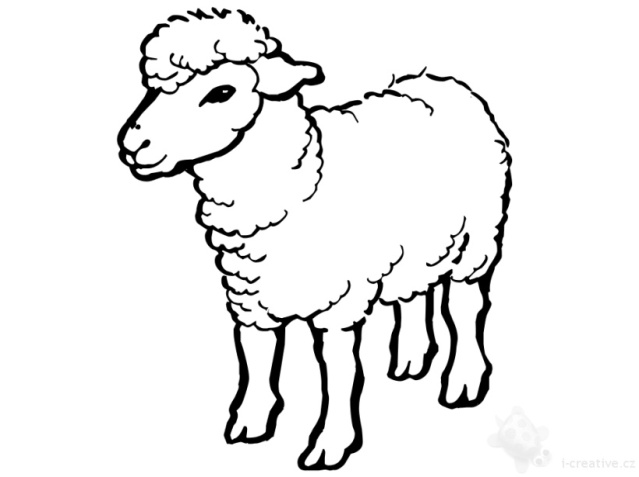 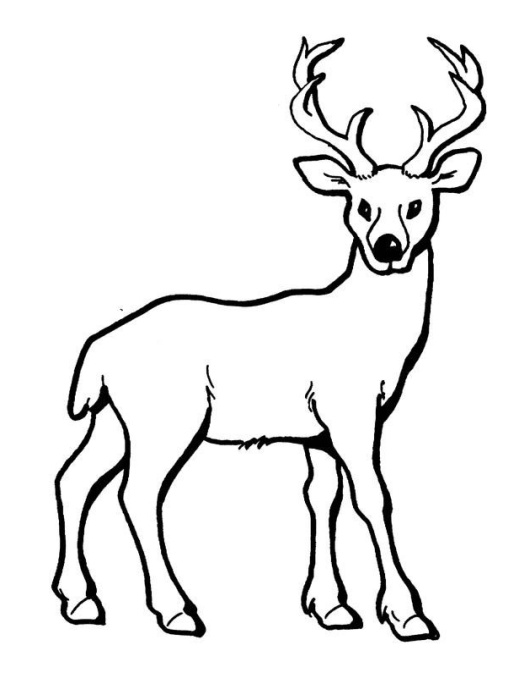 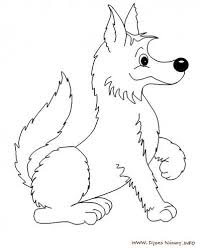 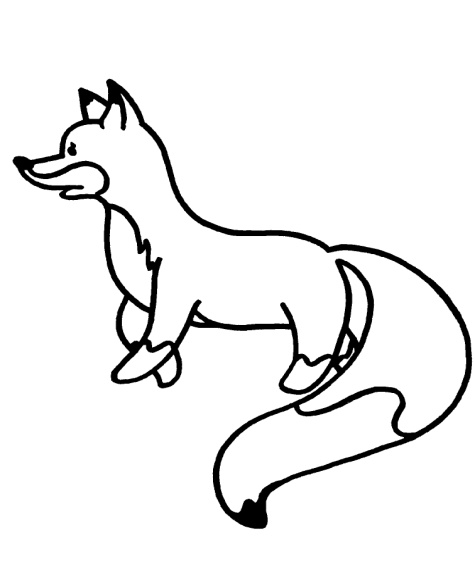 